2019年5月1日，日内瓦尊敬的先生/女士：继2018年12月5日发送的电信标准化局第6/5号集体函之后，谨随函附上与即将于2019年5月13日至22日召开的ITU-T第5研究组会议有关的更多信息。我谨通知您，第13届信息通信技术（ICT）环境与气候变化专题研讨会将于2019年5月13日11时至17时30分举行。今年专题研讨会的主题是“前沿技术在应对气候变化和实现循环经济中的作用”。专题研讨会由国际电联（ITU）与《巴塞尔公约》、《鹿特丹公约》和《斯德哥尔摩公约》、联合国环境署、联合国欧洲经济委员会、联合国气候变化框架公约、联合国全球契约、联合国人居署、联合国工业发展组织和联合国妇女署（第162号通函）一同组织。更多信息在专题研讨会网页上提供。以下活动将结合ITU-T第5研究组会议举办：–	“ICT行业温室气体排放轨迹”的智慧环境专题讨论会，2019年5月15日（10时至13时）–	“针对影响通信设备的软错误措施的国际电联新标准”的智慧环境专题讨论会，2019年5月20日（18时至19时）。更多信息在ITU-T第5研究组主页上提供。这些网站将定期更新，增添或修改相关信息。请与会者定期查看最新信息。祝您与会顺利且富有成效。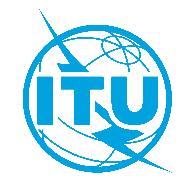 国 际 电 信 联 盟电信标准化局文号：电信标准化局第6/5号集体函补遗2致：国际电联各成员国主管部门；ITU-T部门成员；参加第5研究组工作的ITU-T部门准成员；国际电联学术成员电话：传真：电子邮件：网址：+41 22 730 6301
+41 22 730 5853tsbsg5@itu.inthttp://itu.int/go/tsg5致：国际电联各成员国主管部门；ITU-T部门成员；参加第5研究组工作的ITU-T部门准成员；国际电联学术成员事由：结合ITU-T第5研究组会议举办的活动；2019年5月13至22日，日内瓦结合ITU-T第5研究组会议举办的活动；2019年5月13至22日，日内瓦顺致敬意！（原件已签）电信标准化局主任
李在摄ITU-T SG5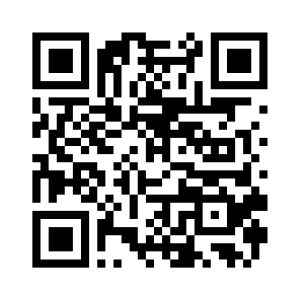 顺致敬意！（原件已签）电信标准化局主任
李在摄最新会议信息